Assenta como a peça original com o desempenho de uma peça MEYLE PD: os novos discos de travão de duas peças disponíveis desde jáHamburgo, 4 de Julho de 2023 – a MEYLE, um dos maiores fabricantes de peças de substituição de alta qualidade, amplia a sua gama de produtos com os discos de travão de duas peças para os modelos mais populares das marcas BMW e Mercedes. Os novos discos de travão já estão disponíveis e oferecem ao cliente as habituais características da peça original, por ex., exatidão dimensional, offset e peso reduzidos e a respetiva diminuição do consumo de combustível e de emissões de CO2. Ao mesmo tempo, os novos discos de travão convencem pelo seu elevado desempenho, conforto de condução e design apurado, aspetos intrínsecos à linha MEYLE PD.Graças à ampliação da sua gama de produtos, a MEYLE continua a conquistar o aftermarket dos travões, com soluções em áreas que, até à data, eram exclusivas dos fabricantes de veículos com as respetivas peças originais. A partir de agora, estão disponíveis sete novas referências dos discos de travão de duas peças MEYLE PD para os modelos BMW das séries 3 a 8, X3 a X5 e Z4, e para os modelos Mercedes das classes C e E.Os discos de travão são compostos por um cubo de alumínio ou de aço estampado, ao qual está rebitado um anel de fricção de ferro fundido. Além disso, os discos de travão MEYLE PD de duas peças apresentam as típicas características MEYLE PD: elevado desempenho, conforto de condução e design apurado. Além disso, possuem certificação ECE-R90 e não requerem desengorduramento, devido ao revestimento de alta qualidade da sua superfície. Deste modo, fica assegurada uma proteção duradoura contra a corrosão. Devido à maior proporção de carbono, os discos de travão de duas peças são altamente resistentes contra deformações provocadas por calor, mesmo quando sujeitos a cargas térmicas elevadas, nomeadamente em descidas acentuadas, proporcionando um conforto de condução duradouro, sem vibrações. Para uma instalação eficiente na oficina, 99% dos discos de travão possuem um parafuso de fixação.Para obter mais informações e efetuar encomendas, contacte a MEYLE ou um representante autorizado da MEYLE. Pode encontrar as respetivas informações no website: https://www.meyle.com/pt/discos-de-travao-de-duas-pecas/Contacto:MEYLE AG, Sarah Quinn, tel.: +49 40 67506 7234, e-mail: press@meyle.comMEYLE AG, Benita Duncan-Williams, tel.: +49 40 67506 7418, e-mail: press@meyle.comSobre a empresaA MEYLE AG é uma empresa da Wulf Gaertner Autoparts AG.	Com a marca MEYLE, a MEYLE AG desenvolve, produz e comercializa peças de substituição de alta qualidade para automóveis, furgões e camiões para o aftermarket independente. Com as três linhas de produtos MEYLE ORIGINAL, MEYLE PD e MEYLE HD, a MEYLE oferece soluções e peças à medida de cada situação e de cada condutor – do competente funcionário da oficina, passando pela ambiciosa piloto de rali e pelo amante de carros antigos, até ao comum condutor ou condutora em qualquer parte do mundo, que tenha de confiar em pleno no seu carro. A MEYLE comercializa para os seus clientes mais de 24 000 peças de substituição confiáveis e de alto desempenho, produzidas em fábricas próprias e por parceiros de produção selecionados. A gama de produtos MEYLE é, assim, sofisticada. Em todo o mundo, trabalham na rede da empresa cerca de 1000 pessoas, das quais quase 500 em Hamburgo, o centro de logística e sede da empresa. Juntamente com os parceiros comerciais, oficinas e mecânicos auto em 120 países espalhados pelo mundo inteiro, a MEYLE trabalha para ajudar os condutores a confiar nas melhores peças e soluções da MEYLE – deste modo, a MEYLE ajuda as oficinas a serem o DRIVER’S BEST FRIEND.MEYLE e sustentabilidadeA sede da MEYLE possui um certificado de neutralidade carbónica emitido pela organização sem fins lucrativos Klima ohne Grenzen. Para compensar as emissões, a MEYLE fez doações a um projeto de proteção climática com certificado Gold Standard em África: Poços no Uganda. As emissões de CO2 – até agora, incontornáveis – da linha de produtos chassis e direção MEYLE HD são compensadas por uma central hidroelétrica na Turquia. Poderá encontrar muitas informações úteis na Homepage da MEYLE.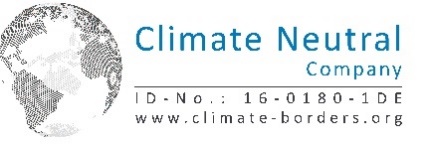 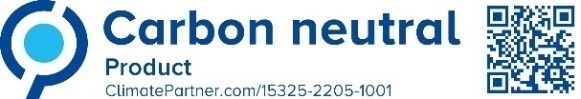 Siga-nos nos nossos canais das redes sociais. Instagram, Facebook, LinkedIn e YouTube.